SAMPLE STUDENT-ATHLETE RESUME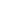 ATHLETE’S NAMEGraduation Year1225 Any StreetAny Town, Any State 81234Home:  (500) 111-1111 or cell: (500) 222-2222Athlete@aol.comHigh School:	High School Name				Address		City, State  ZipCoach:		Name		Telephone		E-mailDivision:Position:Jersey #:GPA & Rank:Test Scores/Dates:Height:Weight:Years Starting Varsity:Experience (include club teams, camps, clinics….):Club Coach:    Name	           Telephone	            E-mailStats:Awards/Honors:Other sports: